Datenschutzhinweise gem. art. 13 ds-gvo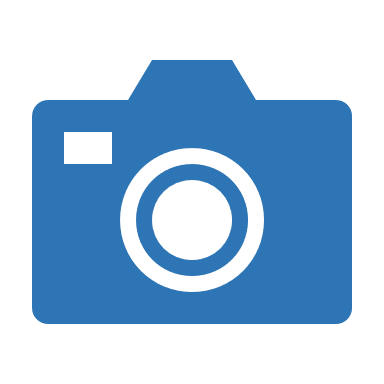 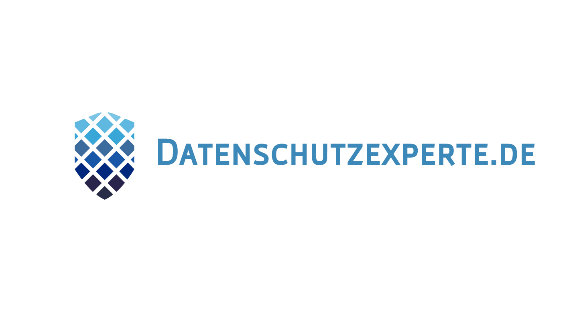 Auf dieser Veranstaltung werden Fotografien und Filmaufnahmen angefertigt, die zur Außendarstellung und Berichterstattung veröffentlicht werden!Name und Kontaktdaten des Verantwortlichen
[Firmierung][Straße und Hausnummer][PLZ Ort][Telefonnummer][E-Mail-Adresse][URL]Zwecke und Rechtsgrundlage der Datenverarbeitung: (Ihre Einwilligung zu [Beschreibung des Zweckes] gem. Art. 6 Abs. 1 lit. a DSGVO. Bei Aufnahmen, bei denen die Veranstaltung als solche im Vordergrund der Berichterstattung steht und nicht einzelne Personen hervorgehoben sind, unser unten beschriebenes berechtigtes Interesse gem. Art. 6 Abs. 1 lit. f DSGVO. Unser Vertrag vom [XY], welcher die Rechtmäßigkeit nach Art. 6 Abs. 1 lit. b DSGVO begründet.)Speicherdauer oder Kriterien für die Festlegung der Dauer: Die Daten werden gelöscht, wenn sie zu oben genannten Zwecken nicht mehr erforderlich sind, Sie von Ihrem Widerspruchs- bzw. Widerrufsrecht oder dem Kündigungsrecht Gebrauch gemacht haben. Ins Internet gestellte Informationen, einschließlich Fotografien, können problemlos kopiert und weiterverbreitet werden. Es gibt spezialisierte Archivierungsdienste, deren Ziel es ist, den Zustand bestimmter Websites zu bestimmten Terminen dauerhaft zu dokumentieren. Dies kann dazu führen, dass im Internet veröffentlichte Informationen auch nach ihrer Löschung auf der Website, auf der sie ursprünglich veröffentlicht wurden, weiterhin andernorts aufzufinden sind.Unser berechtigtes Interesse (an der Aufnahme von Fotografien dieser Veranstaltung und deren Veröffentlichung im oben beschriebenen Rahmen besteht darin, im Zuge unserer PR- und Öffentlichkeitsarbeit über die Inhalte der Veranstaltungen zu informieren und auf gleichartige Veranstaltungen aufmerksam zu machen.)Widerrufsrecht und Widerspruchsrecht: Wenn Sie eine erteilte Einwilligung widerrufen, der Verarbeitung Ihrer Daten widersprechen oder den Vertrag kündigen wollen, können Sie uns unter den oben angegebenen Kontaktdaten erreichen oder Herrn Mustermann direkt auf der Veranstaltung ansprechen. Selbstverständlich werden wir es direkt auf der Veranstaltung berücksichtigen, wenn Sie eine Ablichtung und/oder eine Veröffentlichung nicht wünschen.Erforderlichkeit der Verarbeitung: Sie sind frei in der Entscheidung über die Aufnahme von Fotografien und/oder Filmen sowie deren Veröffentlichung. Sofern Sie an der Veranstaltung teilnehmen und kein entgegenstehendes Interesse uns gegenüber kundtun, gehen wir davon aus, dass Sie mit der Aufnahme sowie der Veröffentlichung der Fotografien und/oder Filmen einverstanden sind.Weitere Informationen gem. Art. 13 DSGVO erhalten Sie per E-Mail unter den oben angegebenen Kontaktdaten – oder sprechen Sie direkt auf der Veranstaltung Herrn Mustermann an.